	Na  temelju članka  57.  Poslovnika  Općinskog  vijeća  Općine  Ernestinovo (Službeni  glasnik Općine Ernestinovo, broj 1/13, 4/13, 1/17, 3/18) sazivam24. SJEDNICU  OPĆINSKOG  VIJEĆAOPĆINE  ERNESTINOVOkoja će se održati dana  26. studenog 2019. (utorak) s  početkom u 18.00  sati  u  vijećnici  Općine  Ernestinovo,  u  Ernestinovu,  V.  Nazora  64  te  predlažem  sljedećiDnevni redUsvajanje zapisnika sa 23. sjednice VijećaDonošenje Odluke o ustrojstvu i djelokrugu Jedinstvenog upravnog odjela Općine ErnestinovoDonošenje Pravilnika o ocjenjivanju službenika i namještenika Općine ErnestinovoDonošenje Odluke o lokalnim porezimaDonošenje Odluke o osnivanju vlastitog pogona za obavljanje komunalnih djelatnosti (Komunalnog pogona)Donošenje Pravilnika o poslovanju vlastitog pogona za obavljanje komunalnih djelatnosti (Komunalnog pogona)Donošenje Odluke o koeficijentima za obračun plaća namještenika Komunalnog pogona Općine Ernestinovo.RaznoU slučaju   nemogućnosti  dolaska   na  sjednicu, molimo  Vas da o  tome  obavijestite predsjednika   Vijeća,  na  tel.: 270-226PredsjednikKrunoslav DragičevićPRILOZI: Zapisnik sa 23. sjednice VijećaPrijedlog Odluke o ustrojstvu i djelokrugu Jedinstvenog upravnog odjela Općine ErnestinovoPrijedlog Pravilnika o ocjenjivanju službenika i namještenika Općine ErnestinovoPrijedlog Odluke o lokalnim porezimaPrijedlog Odluke o osnivanju vlastitog pogona za obavljanje komunalnih djelatnosti (Komunalnog pogona)Prijedlog Pravilnika o poslovanju vlastitog pogona za obavljanje komunalnih djelatnosti (Komunalnog pogona)Prijedlog Odluke o koeficijentima za obračun plaća namještenika Komunalnog pogona Općine Ernestinovo.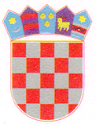 REPUBLIKA HRVATSKAOsječko-baranjska  županijaOpćina  ErnestinovoOpćinsko  vijećeKLASA: 021-05/19-01/9URBROJ: 2158/04-19-1Ernestinovo,  22. studenog 2019.